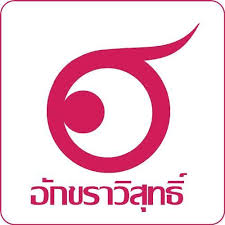 คู่มือการใช้งานระบบอักขราวิสุทธิ์เพื่อการตรวจสอบการคัดลอกผลงานทางวิชาการมหาวิทยาลัยราชภัฏรำไพพรรณี********************ระบบอักขราวิสุทธิ์	คือ  ระบบที่ให้บริการตรวจสอบความคล้ายคลึงกัน ระหว่างเอกสารที่ยื่นตรวจสอบ กับเอกสารในฐานข้อมูลของระบบฯ โดยให้ผลลัพธ์เป็นรายงานผลการตรวจสอบที่แสดงค่าเปอร์เซ็นต์ความคล้ายคลึงกัน และรายละเอียดอื่น ๆขั้นตอนที่ 1 เข้าไปที่เว็บไซต์ http://plag.grad.chula.ac.th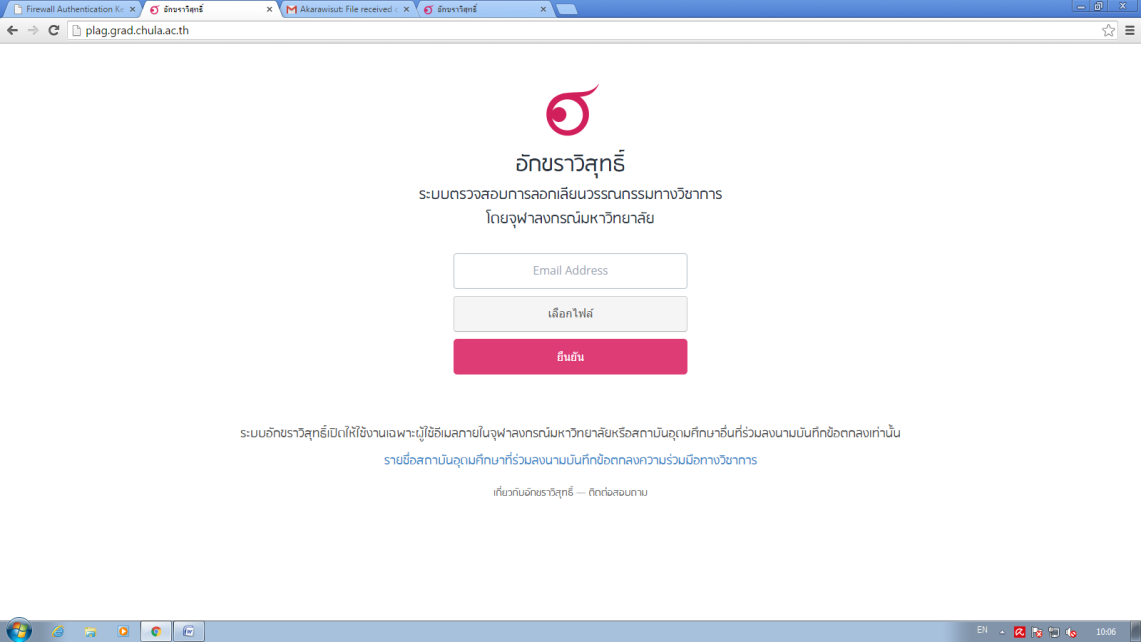 ขั้นตอนที่ 2 กรอก E-mail ของท่านซึ่งเป็นเมล์ของมหาวิทยาลัย ลงท้ายด้วย rbru.ac.th  เช่น                  นายเอกนรินทร์  สร้อยศรี (Mr.Eknarin Sroisree) บัญชีผู้ใช้งานคือ eknarin.s@rbru.ac.th และรหัสผ่านในการใช้งานครั้งแรกจะเป็นรหัสประจำตัวประชาชน  เมื่อเข้าใช้งานครั้งแรกระบบจะให้ทำการเปลี่ยนรหัสผ่านทันที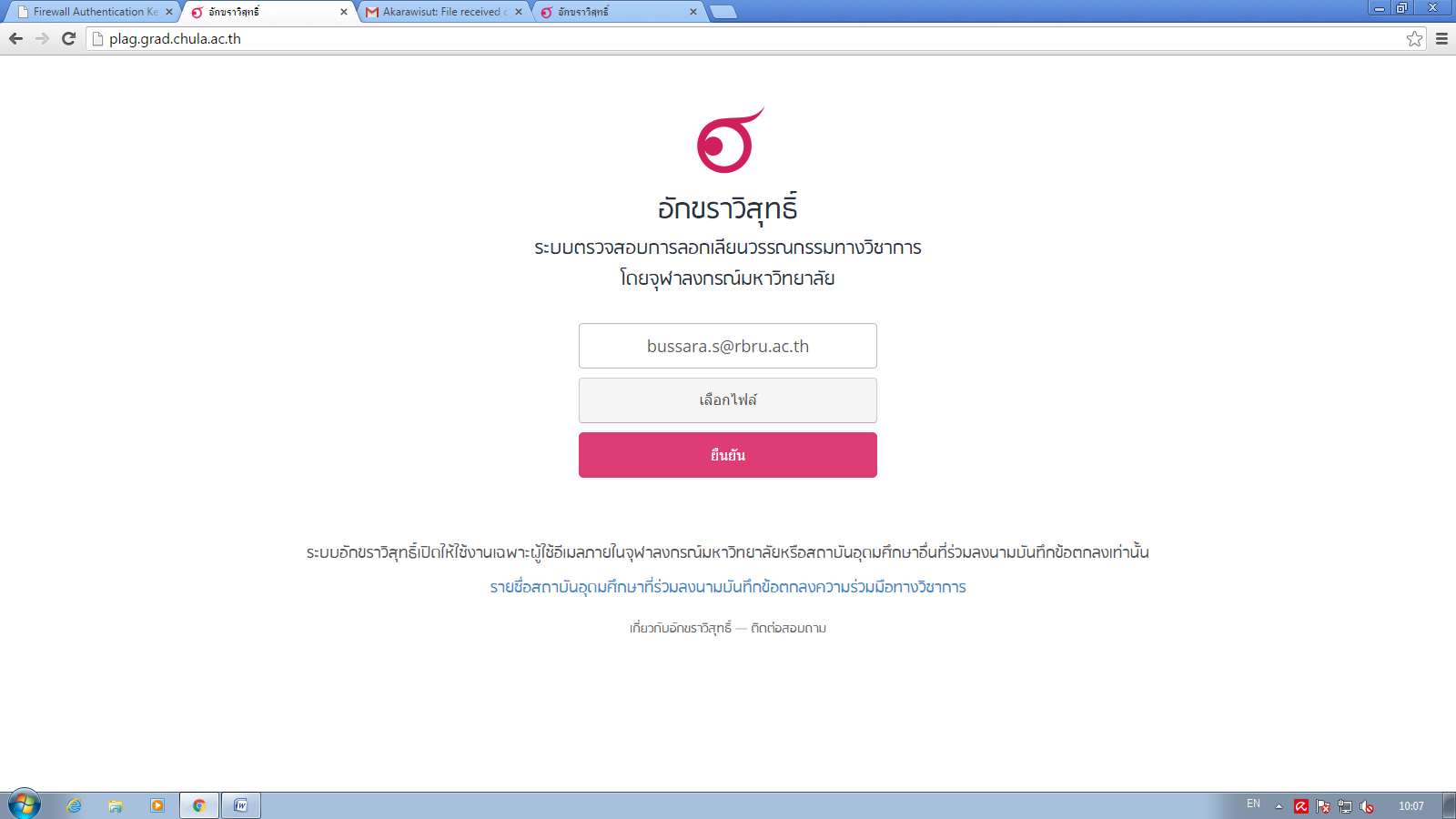 ขั้นตอนที่ 3 กดปุ่ม “เลือกไฟล์” แล้วเลือกไฟล์เอกสารที่ต้องการตรวจสอบ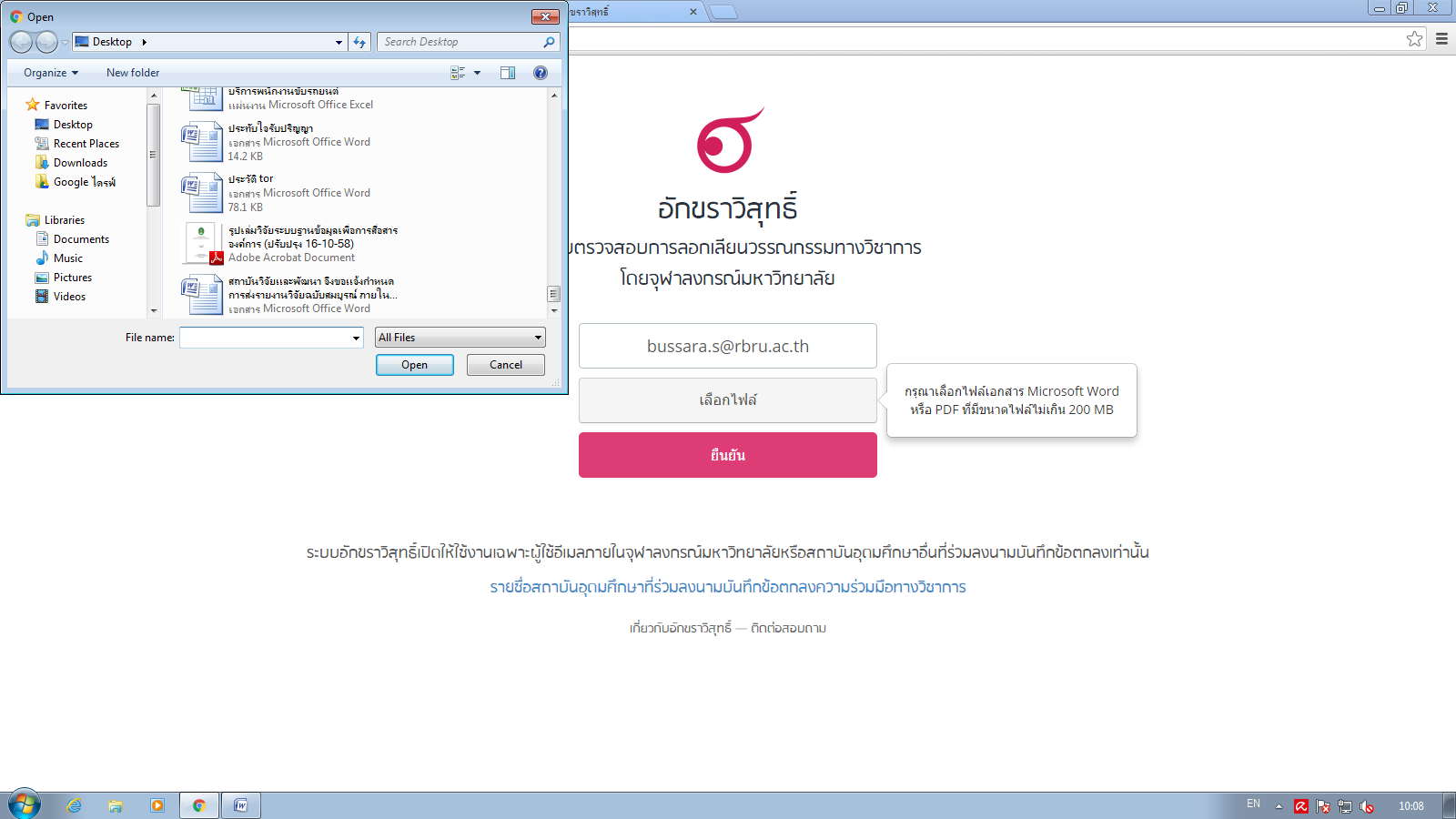 ขั้นตอนที่ 4 กดปุ่ม “ยืนยัน” เมื่อระบบตรวจเสร็จจะส่งผลไปทาง E-mail 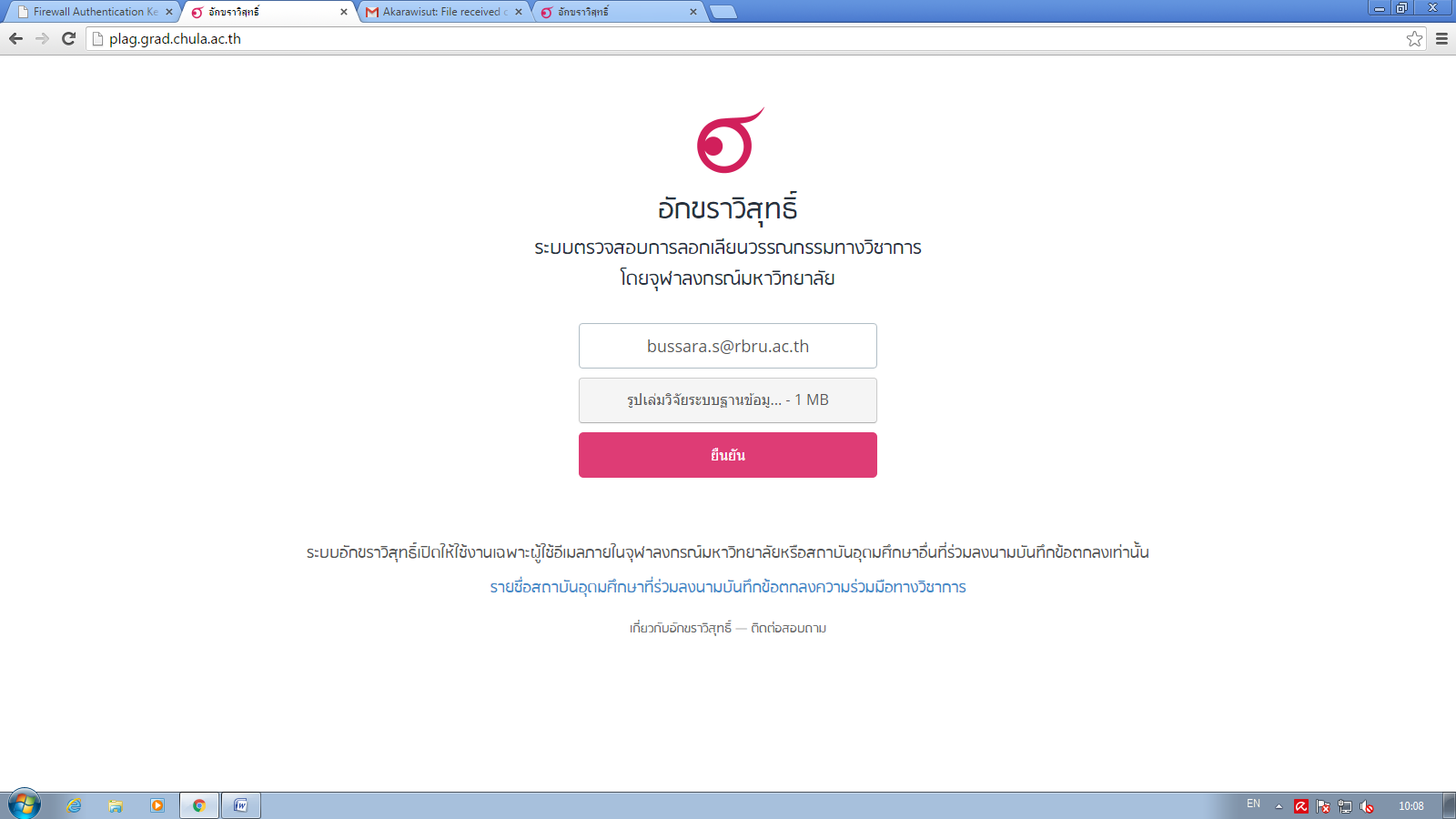 ระยะเวลารอขึ้นอยู่กับปริมาณผู้ใช้งานในขณะนั้น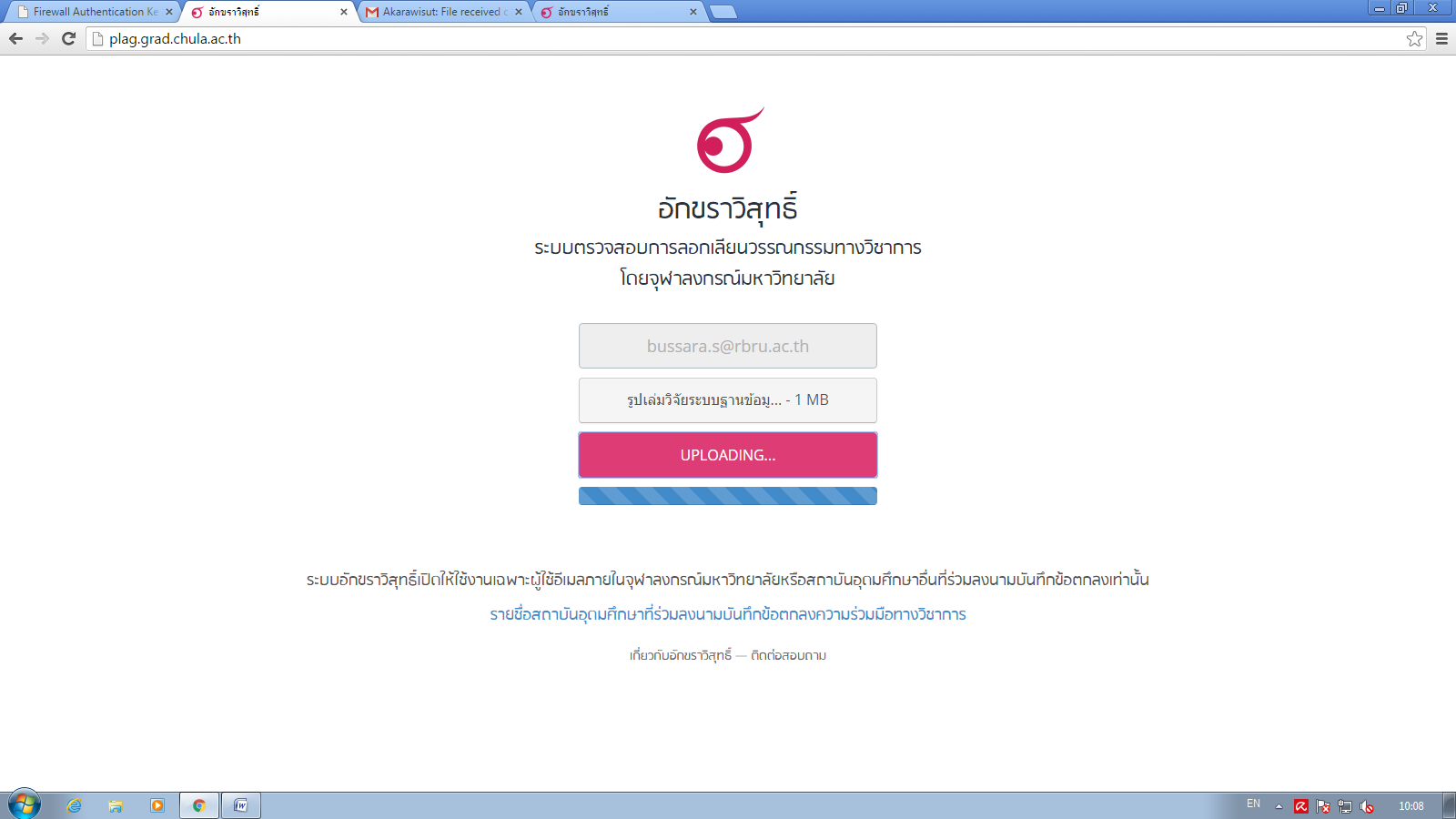 ขั้นตอนที่ 5 เมื่อการส่งไฟล์ไปที่ระบบเสร็จสมบูรณ์  จะมีกล่องข้อความปรากฏ ให้ click ที่ “รายงานผลการตรวจสอบ” เพื่อเปิดดูผลทันที 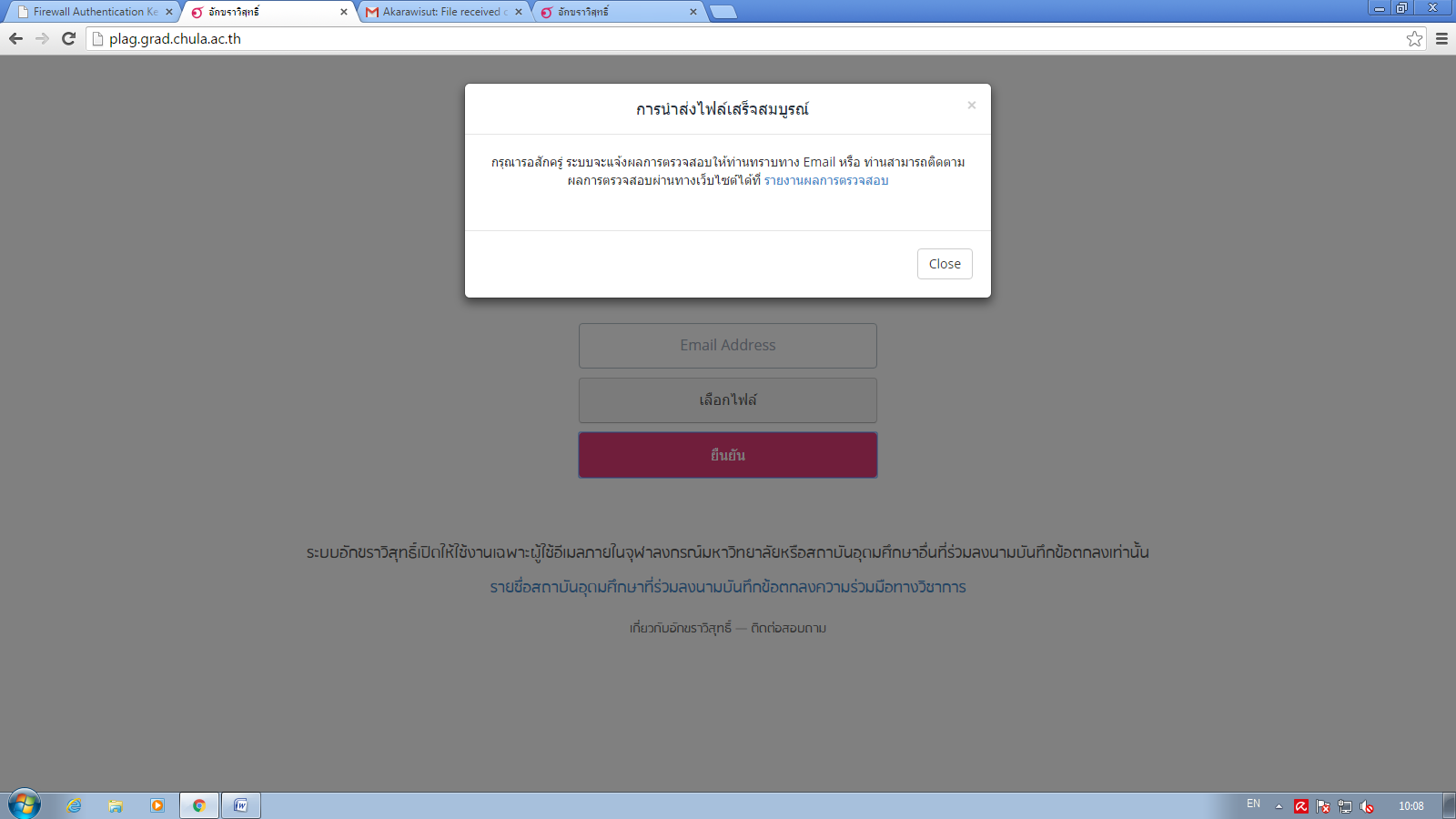 ขั้นตอนที่ 6 เมื่อได้รับ E-mail ให้กดเปิด link เพื่อดูรายงานผลการตรวจสอบ 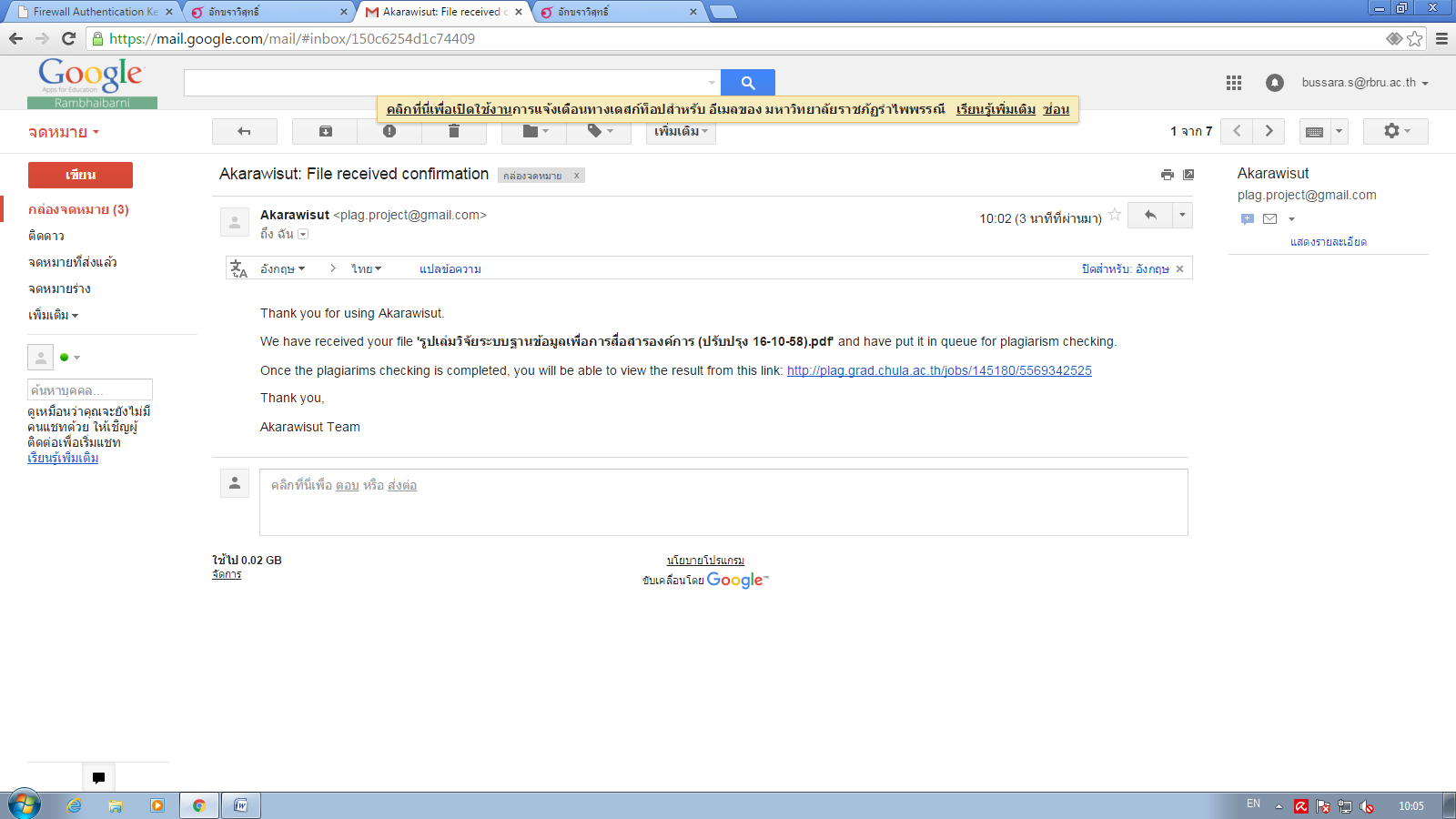 รายงานผลการตรวจสอบ-เปอร์เซ็นต์ความคล้ายคลึง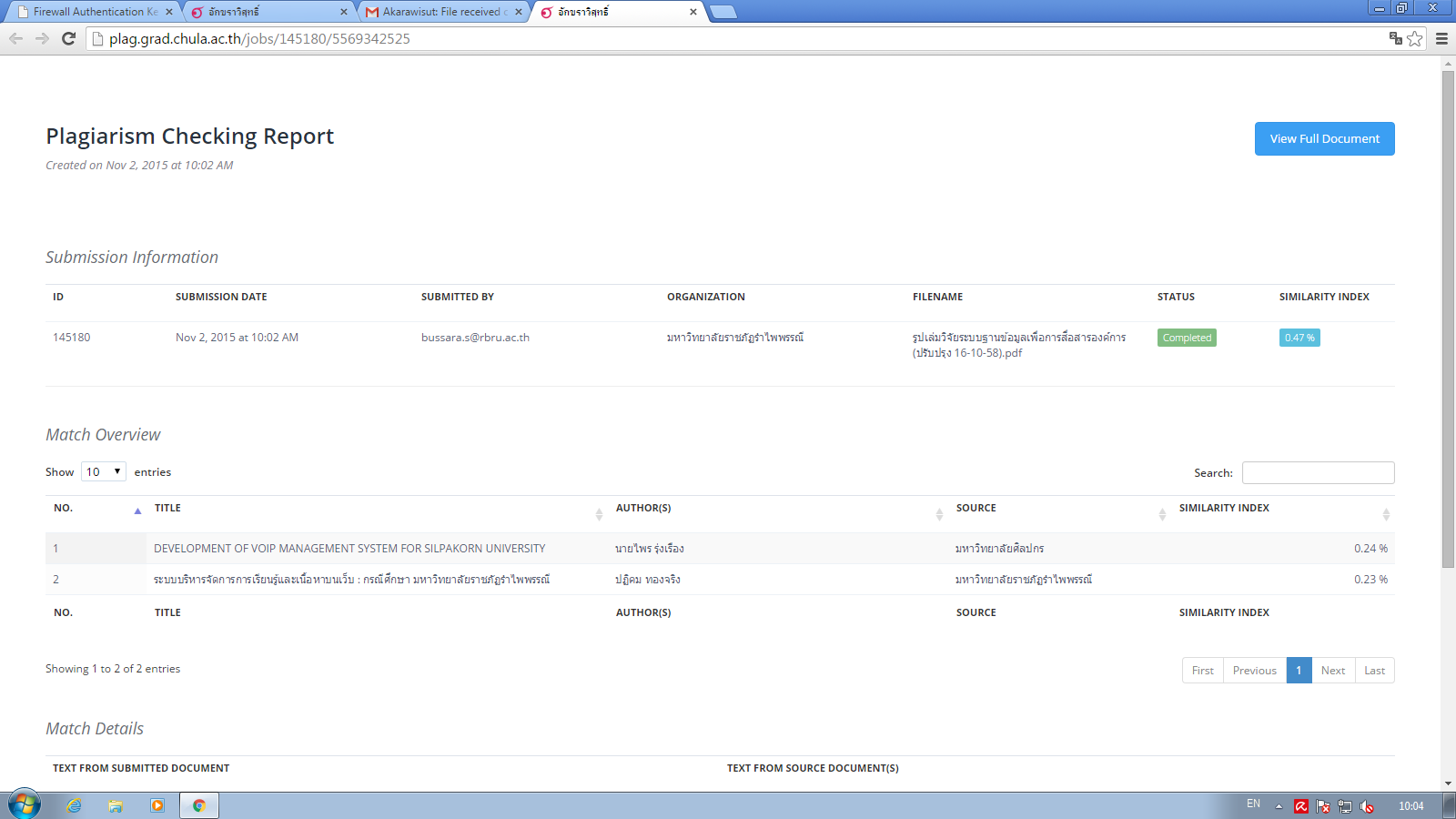 รายงานผลการตรวจสอบ-ส่วนแสดงข้อความบางส่วนที่ตรวจพบว่าคล้ายคลึงกัน  ข้อความที่ปรากฏแถบสีคือ ข้อความส่วนที่คล้ายคลึงกัน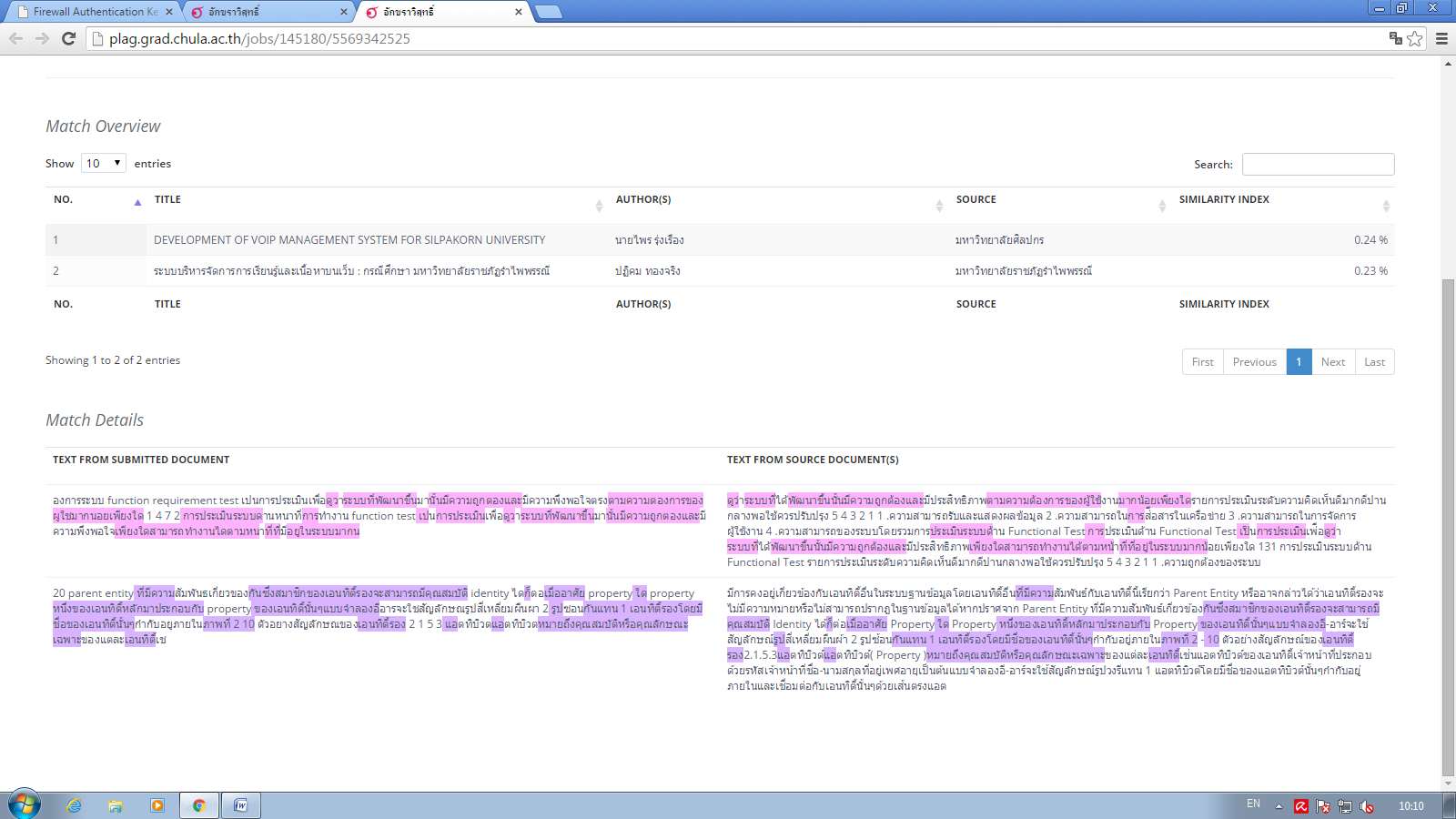 